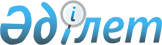 О предоставлении помещений для встреч с избирателями и определении мест для размещения агитационных печатных материалов кандидатов в Президенты Республики Казахстан, депутаты Парламента Республики Казахстан и депутаты маслихата
					
			Утративший силу
			
			
		
					Постановление акимата Осакаровского района Карагандинской области от 4 марта 2019 года № 13/02. Зарегистрировано Департаментом юстиции Карагандинской области 7 марта 2019 года № 5222. Утратило силу постановлением акимата Осакаровского района Карагандинской области от 30 июля 2021 года № 48/01
      Сноска. Утратило силу постановлением акимата Осакаровского района Карагандинской области от 30.07.2021 № 48/01 (вводится в действие со дня первого официального опубликования).
      В соответствии с Конституционным законом Республики Казахстан от 28 сентября 1995 года "О выборах в Республике Казахстан", Законом Республики Казахстан от 23 января 2001 года "О местном государственном управлении и самоуправлении в Республике Казахстан" акимат Осакаровского района ПОСТАНОВЛЯЕТ:
      1. Предоставить кандидатам в Президенты Республики Казахстан, депутаты Парламента Республики Казахстан и депутаты маслихата помещения для встреч с избирателями согласно приложению 1.
      2. Определить места для размещения агитационных печатных материалов для кандидатов в Президенты Республики Казахстан, депутаты Парламента Республики Казахстан и депутаты маслихата согласно приложению 2.
      3. Признать утратившим силу постановление акимата Осакаровского района от 12 марта 2018 года № 18/01 "О предоставлении помещений для встреч с избирателями и определении мест для размещения агитационных печатных материалов кандидатов в Президенты Республики Казахстан, депутаты Парламента Республики Казахстан и депутаты маслихата" (зарегистрировано в Реестре государственной регистрации нормативных правовых актов № 4668, опубликовано в Эталонном контрольном банке нормативных правовых актов Республики Казахстан в электронном виде 6 апреля 2018 года).
      4. Контроль за исполнением настоящего постановления возложить на руководителя аппарата акима района Абилсеитову Валентину Владимировну.
      5. Настоящее постановление вводится в действие со дня первого официального опубликования. Помещения для проведения встреч с избирателями кандидатов в Президенты Республики Казахстан, депутаты Парламента Республики Казахстан и депутаты маслихата Места для размещения агитационных печатных материалов для кандидатов в Президенты Республики Казахстан, депутаты Парламента Республики Казахстан и депутаты маслихата
					© 2012. РГП на ПХВ «Институт законодательства и правовой информации Республики Казахстан» Министерства юстиции Республики Казахстан
				
      Аким Осакаровского района

Н. Кобжанов
Приложение 1
к постановлению акимата
Осакаровского района
от 4 марта 2019 года
№ 13/02
№
Адрес помещения
Наименование помещения
1
Осакаровский район, поселок Осакаровка, улица Пионерская, дом 1а
Актовый зал коммунального государственного казенного предприятия "Центр дополнительного образования школьников Осакаровского района" Отдела образования Осакаровского района
2
Осакаровский район, поселок Молодежный, улица Абая, дом 14
Актовый зал культурно-досугового центра поселка Молодежный
3
Осакаровский район, село Акбулак, улица Гагарина, дом 8
Спортивный зал коммунального государственного учреждения "Средняя школа № 28 села Акбулак" акимата Осакаровского района Карагандинской области
4
Осакаровский район, село Батпак, улица Центральная, дом 37
Актовый зал сельского дома культуры села Батпак
5
Осакаровский район, село Аманконыр, улица Бейбитшилик, дом 23
Актовый зал сельского клуба села Аманконыр
6
Осакаровский район, село Есиль, улица Литвинская, дом 30
Актовый зал сельского дома культуры села Есиль
7
Осакаровский район, село Звездное, улица Ленина, дом 11
Актовый зал сельского клуба села Звездное
8
Осакаровский район, село Иртышское, улица Казахстанская, дом 17А
Актовый зал сельского клуба села Иртышское 
9
Осакаровский район, село Карагайлы, улица Кооперативная, дом 20
Актовый зал сельского дома культуры села Карагайлы 
10
Осакаровский район, село Сенокосное, улица Центральная, дом 7
Актовый зал сельского клуба села Сенокосное
11
Осакаровский район, село Шункыркол, улица Тәуелсіздік, дом 1
Актовый зал коммунального государственного учреждения "Средняя школа № 11 села Шункыркол" акимата Осакаровского района Карагандинской области
12
Осакаровский район, село Уызбай, улица Мира, дом 21
Актовый зал сельского дома культуры села Уызбай
13
Осакаровский район, село Мирное, улица Мира, дом 14
Актовый зал сельского клуба села Мирное
14
Осакаровский район, село Николаевка, улица Центральная, дом 28
Актовый зал сельского дома культуры села Николаевка
15
Осакаровский район, село Озерное, улица Центральная, дом 12
Актовый зал сельского дома культуры села Озерное
16
Осакаровский район, село Пионерское, улица Центральная, дом 36
Актовый зал сельского клуба села Пионерское
17
Осакаровский район, село Родниковское, улица Сарыарқа, дом 3А
Актовый зал сельского клуба села Родниковское
18
Осакаровский район, село Садовое, улица Целинная, дом 29 
Актовый зал сельского дома культуры села Садовое
19
Осакаровский район, село Сарыозек, улица Центральная, дом 11
Актовый зал сельского клуба села Сарыозек
20
Осакаровский район, село Сункар, улица Олимпийская, дом 6
Актовый зал сельского дома культуры села Сункар
21
Осакаровский район, село Тельманское улица Школьная, дом 10
Актовый зал коммунального государственного учреждения "Средняя школа № 22 села Тельманское" акимата Осакаровского района Карагандинской области
22
Осакаровский район, село Трудовое, улица Юбилейная, дом 9
Актовый зал сельского клуба села Трудовое
23
Осакаровский район, село Чапаево, улица Центральная, дом 5
Кабинет №3 бывшего коммунального государственного учреждения "Начальная школа села Чапаево" акимата Осакаровского района Карагандинской области
24
Осакаровский район, село Шидерты, улица Мира, дом 37
Актовый зал коммунального государственного учреждения "Основная школа села Шидерты акимата Осакаровского района Карагандинской области"Приложение 2
к постановлению акимата
Осакаровского района
от 4 марта 2019 года
№ 13/02
№
Наименование населенного пункта
Места для размещения агитационных печатных материалов
1
поселок Осакаровка
Информационный стенд по улице Қарағанды, около проезжей части
2
поселок Молодежный
Информационный стенд на территории средней школы №26 
3
село Акбулак
Информационный стенд по улице Центральная
4
село Батпак
Информационный стенд по улице Центральная
5
село Аманконыр 
Информационный стенд по улице Бейбитшилик 
6
село Николаевка
Информационный стенд по улице Центральная
7
село Карагайлы
Информационный стенд по улице Кооперативная
8
село Озерное
Информационный стенд по улице Центральная
9
село Пионерское
Информационный стенд по улице Центральная
10
село Есиль
Информационный стенд по улице Литвинская
11
село Сункар
Информационный стенд по улице Олимпийская
12
село Садовое
Информационный стенд по улице Ленина
13
село Шункыркол
Информационный стенд по улице Тәуелсіздік
14
село Трудовое
Информационный стенд по улице Юбилейная 
15
село Тельманское
Информационный стенд по улице Школьная
16
село Уызбай 
Информационный стенд по улице Мира
17
село Сарыозек
Информационный стенд по улице Центральная
18
село Иртышское
Информационный стенд по улице Казахстанская
19
село Родниковское
Информационный стенд по улице Сарыарқа
20
село Сенокосное
Информационный стенд по улице Центральная
21
село Мирное 
Информационный стенд по улице Мира
22
село Звездное
Информационный стенд по улице Ленина
23
село Чапаево
Информационный стенд по улице Целинная
24
село Шидерты
Информационный стенд по улице Мира